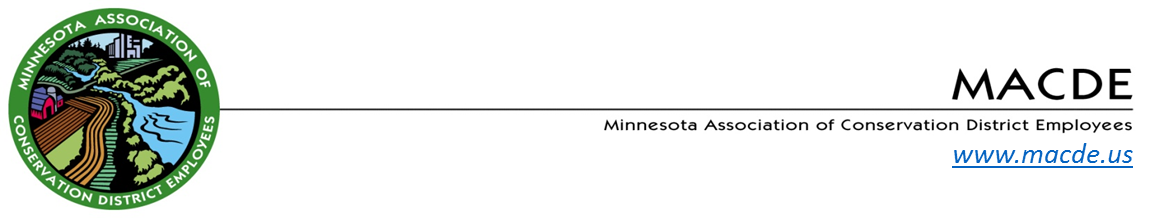 MACDE Regular Board Meeting Stearns County SWCD Office Meeting MinutesMeeting was called to order 10:10 am  called to order the annual meeting of the MACDE @ 10:10 am on  at the Stearns SWCD office. Members present include: Beau Kennedy, Tiffany Determan, Blake Honetschlager, Peter Nelson, Lynn Gallice. Also present were Ben Ruley, Dan Cibulka, Michele Stindtman and Cody Fox.Approve Agenda: A motion was made by Blake H. and seconded by Peter N to approve agenda. Motion PassedApproval of minutes from July 12th 2016 MACDE Directors meeting. A correction was made to the officers’ area list on the election of officers table. Motion made by Peter N. and seconded by Ben R in Chessa’s place. Motion Passed.Treasurers ReportBlake H. presented the treasurers report with $5,158.35 in checking and a savings balance of $9,058.25. We also reviewed the 201 7 budget which was set and approved by the members at our annual meeting in October. A Motion was made by Beau K. and seconded by Lynn G. to approve the Treasurers report. Motion passed. Election of officers and officer terms: Blake, Beau and Tiffany are all up for replacement on the MACDE Board. New Members include Dan Cibulka from Sherburne SWCD representing Area 4, Michele Stindtman from Faribault SWCD representing Area 6 and Cody Fox from Mower SWCD representing Area 7. Welcome. 	1. President – Beau nominated Chessa Frahm for president position. Blake 2nd.	2. Vice President – Board agreed that Julie should remain on as VP	3. Treasurer – New member Dan Cibulka nominated himself as Treasurer	4. Secretary – Peter Nelson nominated himself as Secretary. Motion by Blake H. and seconded by Ben R. to accept nominations as presented. All approved. Welcome new members. Assign bank co-signers on accounts- motion made by Peter N. and Blake H. to authorized Dan and Chessa as co-signers on account. Motion approved. Committee Assignments
BWSR has requested that the state level technical training committee have representatives from the MACDE; the president as well as an additional member. Areas 1, 3 and 7 are current State MACDE board members, as well as representing their area on the TTCT and it was the consensus of the group that we should be able to cover the basic requirements of the training committee attendance. Calendar of Events: Discussion was held on setting up a Gmail calendar for the group to use and to have a hidden page on our website for all members to view upcoming events that require our attendance. Ben R was going to look into that for the Board. 2017 GoalsGoal: Social Media training. Members at the annual meeting requested that we put together a survey of the needs that we have for this type of training. The Board will send out a survey using Google Forms ASAP. The survey will include items such as: location of training (BWSR Acad?), Office policy on social media, notification list management, in-house training or outsource, online credit card set up and associated fees, other Google options available to make filing sharing more efficient. Goal: compile list of MACDE members in email format (outlook group)Goal: Compile informational articles for MACDE Website. Post old newsletters. Each area continue to solicit info and add to list, send reminders, Beau will post his upcoming Buffer ‘reminder’ letter to the website. Attendance at job fairs across the state. Advice from the board was given that each area will provide local job fair representation as they see fit. Continue Quarterly Newsletters: Chessa remains in charge of this task. Lynn will help with a article in the next issue. Other topics will include; intro to our 3 new board members, TTCT, call for articles for the website.Wage/Benefit Survey – Area reps will continue to help gather information on their Areas’ wages to Pam T. by April 2017. MASWCD Attendance: Michele mentioned that she’ll be attending the legislative day at the capital and will be able to sit in on the MASWCD meeting. Tiffany said that she’d notify LeAnn about the new MACDE Board members and to take the exiting members off the list. Committee ReportsMentoring program – Peter mentioned that they will need to work with Megan Lennon to get this program moving forward and to figure out how this would align with the TTCT process. If there are other Areas of the state interesting in participating in the mentoring program, please let Peter know. Technical Training and Certification – BWSR in the process of hiring a consultant and services for developing the core competency training modules. Agency Reports BWSR –NoneNRCS - noneMASWCD –None Adjournment -motion by Beau K. and seconded by Tiffany D. to adjourn the meeting. adjourned the meeting at 12:00pmMinutes submitted by:  Beau Kennedy Goodhue SWCDMinutes approved by:  _______________